ПРОЕКТ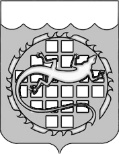 АДМИНИСТРАЦИЯ ОЗЕРСКОГО ГОРОДСКОГО ОКРУГАЧЕЛЯБИНСКОЙ ОБЛАСТИПОСТАНОВЛЕНИЕО внесении изменений в постановление от 22.12.2023 № 3547 «Об утверждении муниципальной программы «Оздоровление экологической обстановки на территории Озерского городского округа» В соответствии со ст. 179 Бюджетного кодекса Российской Федерации, постановлением администрации Озерского городского округа от 08.12.2023г. № 3374 «О порядке принятия решений о разработке муниципальных программ Озерского городского округа, их   формировании   и   реализации», п о с т а н о в л я ю:1. Изложить в новой редакции муниципальную программу «Оздоровление экологической обстановки на территории Озерского городского округа», утвержденную постановлением от 22.12.2023 № 3547 (приложение).2. Опубликовать настоящее постановление в газете «Озерский вестник» и разместить на официальном сайте органов местного самоуправления Озерского городского округа Челябинской области.3. Контроль за выполнением настоящего постановления возложить на заместителя главы Озерского городского округа Жмайло А.И.Глава Озерского городского округа                                               Е.Ю. ЩербаковПриложениеУТВЕРЖДЕНОпостановлением администрации Озерского городского округа от _______________ № ________Муниципальная программа«Оздоровление экологической обстановки на территории Озерского городского округа»г. Озерск, Челябинская область2024 годПеречень мероприятий структурных элементов муниципальной программы«Оздоровление экологической обстановки на территории Озерского городского округа»Ресурсное обеспечение муниципальной программы за счет всех источников финансирования«Оздоровление экологической обстановки на территории Озерского городского округа»по состоянию на 01.03.2024 I.  Содержание проблемы и обоснование необходимости ее решения программными методамиОзерский городской округ в экологическом отношении относится к благополучным территориям Челябинской области, но наряду с этим, вопросам охраны окружающей природной среды в Озерском городском округе уделяется большое значение.В связи с системным и непрерывным воздействием на окружающую среду результатов жизнедеятельности людей, вопрос о необходимости реабилитации и защиты окружающей среды будет стоять всегда. Высокая урбанизация, низкая экологическая культура населения в большой степени оказывают негативное воздействие на окружающую среду, что сказывается на ухудшении условий жизни населения Озерского городского округа.Направления экологической политики администрации Озерского городского округа определены Стратегией социально-экономического развития Озерского городского округа на период до 2035 года и соответствуют:национальным целям, стратегическим задачам развития Российской Федерации на период до 2030 года, утвержденным Указом Президента РФ от 21.07.2020 № 474;целям и задачам Федерального проекта «Чистая страна» Национального проекта «Экология»;целям и задачам Федерального проекта «Сохранение уникальных водных объектов» Национального проекта «Экология»; Всероссийской экологической акции «Вода России»;целям и задачам регионального проекта «Снижение негативного воздействия на окружающую среду путем ликвидации наиболее опасных объектов накопленного вреда окружающей среде и несанкционированных свалок в границах городов (Челябинская область)»;целям и задачам Государственной программы Челябинской области «Охрана окружающей среды Челябинской области» программами на 2018-2025 годы».В соответствии со статьей 16 Федерального закона от 06.10.2003 №131-ФЗ «Об общих принципах организации местного самоуправления в Российской Федерации» организация мероприятий по охране окружающей среды в границах городского округа относится к вопросам местного значения городского округа. Несанкционированные свалки твердых коммунальных отходов  (далее – ТКО) на  территории Озерского городского округа образуются ежегодно объемом более 2 000 куб.м.Эти свалки являются источниками загрязнения окружающей среды (почвы, поверхностных и грунтовых вод, атмосферного воздуха) тяжелыми металлами, органическими загрязнителями, источниками инфекционных заболеваний, ухудшаются рекреационные качества окружающей среды, способствуют возникновению пожаров в пожароопасный период.В ходе совместных рейдов с инспекторами отдела ФГПН Специального управления ФПС № 1 МЧС России и представителями МКУ «Озерское лесничество» выявляются несанкционированные свалки в лесных массивах.  Проблема утилизации и обезвреживания ТКО остается одной из наиболее значимых проблем в области охраны окружающей среды. Значительная часть отходов производства и потребления в России складируется в несанкционированных местах. Такая практика наряду с потерей земельной площади, ведет к росту неуправляемой миграции отходов в окружающую среду. За последнее десятилетие стратегия в области управления отходами подверглась существенной трансформации. В соответствии с изменениями в Федеральном законе от 24.06.1998 № 89-ФЗ «Об отходах производства и потребления», захоронение отходов разрешено только на специально обустроенных полигонах, проектная документация которых, имеет положительную государственную экспертизу и входят в государственный реестр объектов размещения отходов.Учитывая значительность проблемы несанкционированных свалок на территории Российской Федерации, Правительством Российской Федерации были внесены изменения в законодательство Российской Федерации, что позволило направить существенное финансирование на ликвидацию мест несанкционированного размещения отходов в рамках Плана природоохранных мероприятий. В соответствии со статьей 16.6 Федерального закона от 10.01.2002 № 7 - ФЗ «Об охране окружающей среды» плата за негативное воздействие на окружающую среду, зачисленная в бюджеты бюджетной системы Российской Федерации, направляется на реализацию природоохранных мероприятий. На основании Постановления Правительства Российской Федерации от 02.08.2022 г. № 1370 «О порядке разработки и согласования плана мероприятий, указанных в пункте 1 статьи 16.6, пункте 1 статьи 75.1 и пункте 1 статьи 78.2 Федерального закона «Об охране окружающей среды», субъекта Российской Федерации» на территории Озерского городского округа согласован и утвержден План природоохранных мероприятий за счет экологических платежей. Проблема качества воды поверхностных водоемов, составляющих важнейшую часть природных ресурсов, используемых человеком, занимает одно из ведущих мест в его жизнеобеспечении. На территории Озерского городского округа расположено 12 озер и 4 болота. Озера Иртяш и Акакуль являются единственными источниками водоснабжения ЗАТО г. Озерск. Федеральный проект «Сохранение уникальных водных объектов» направлен на сохранение и восстановление водных объектов, предупреждение от дальнейшего загрязнения.Мероприятие программы «Очищение прибрежной полосы от кустарника, зарослей, водной растительности и случайного мусора» проводится в рамках Федерального проекта «Сохранение уникальных водных объектов» национального проекта «Экология», Всероссийской экологической акции «Вода России».Проект «Сохранение уникальных водных объектов» предусматривает, что к ним относятся озера, которые обеспечивают население питьевой водой, а также являются источником для удовлетворения хозяйственно-бытовых и рекреационных нужд.Мероприятия по очищению прибрежной полосы от кустарника, зарослей, водной растительности и случайного мусора приведут к экологическому оздоровлению состояния водных объектов.Озеленение - неотъемлемая часть внешнего благоустройства. Зеленые насаждения являются одним из важнейших факторов в создании наилучших экологических, микроклиматических и санитарно-гигиенических условий жизни населения, в формировании культурного ландшафта. Процесс трансформации зеленых насаждений из положительного фактора, каким он является в первые десятилетия после создания, с наступлением зрелости становится отрицательным: они стареют, распадаются, разрушаются и гибнут.В связи с этим для улучшения и поддержания состояния растений, улучшения видового и качественного состава растений в условиях городской среды, придания надлежащего декоративного облика требуется своевременное проведение работ по уходу за однолетними, многолетними растениями на территории округа.Наряду с санитарной вырубкой древесно-кустарниковой растительности необходимо уделять внимание посадке однолетних и многолетних растений. Посадка однолетних растений (цветочное оформление) на площадях, скверах, улицах является основными элементами художественного оформления территории округа. При правильном подборе ассортимента создается единый архитектурный ансамбль. Все это влияет на полноценный отдых граждан, на их психологическое состояние, улучшает зеленый фонд округа.Леса являются преобладающим элементом окружающей природной среды на территории Озерского городского округа.В соответствии с Федеральным законом № 212- ФЗ «О внесении изменений в Лесной кодекс Российской Федерации и отдельные законодательные акты Российской Федерации, в части совершенствования воспроизводства лесов и лесоразведения», с 01.01.2019 выполняется не только «компенсационное» лесовосстановление, но и «компенсационное» лесоразведение, которые непосредственно влияют на достижение задач Федерального проекта «Сохранение лесов». Леса Озерского городского округа не входят в состав земель лесного фонда и занимают 11 114 га, из которых покрытые лесной растительностью земли составляют 7 312 га или 65,8%.Указанные леса отнесены к защитным лесам, выполняющим функции охраны и защиты природных и иных объектов, водоохранные, санитарно-гигиенические функции, функции защиты источников питьевого и хозяйственно-бытового водоснабжения.Приоритетное направление ведения лесного хозяйства - защита и сохранение природных объектов.Леса, как имущество, закреплено за МКУ «Озерское лесничество» на праве оперативного управления Учредителем в соответствии с установленной компетенцией.Увеличение площади лесных пожаров обусловлено климатическими условиями – жарким засушливым летом, горимостью торфяных площадей.В пожароопасный период проводится ежедневный мониторинг лесов по выявлению очагов лесных пожаров.Площадь покрытых лесом земель за последние 10 лет увеличилась на 81 га за счет посадки лесных культур. Площадь искусственно созданных хвойных насаждений составляет 803,0 га.В результате ведения лесного хозяйства на территории округа увеличилась доля хвойных (ценных) насаждений за счет создания их искусственным путем, сократилась площадь погибших лесных культур.Гибели лесных культур за период 2020-2023 не было.Важным направлением работы МКУ «Озерское лесничество» является обеспечение охраны и защиты лесов, осуществление надзора за использованием лесов при проведении рубок ухода за лесом с целью обеспечения соблюдения лесного законодательства.Осуществление мероприятий Программы должно способствовать защите и сохранению природных объектов путем их охраны, улучшению состояния лесных насаждений, выращиванию хозяйственно-ценных и высокопродуктивных насаждений, профилактике возникновения и распространения природных лесных пожаров, сокращению площадей погибших лесных культур или неудовлетворительному их состоянию, контролю за использованием лесов, получению свода нормативов и параметров комплексного освоения лесов, определению правового режима лесов, планированию деятельности лесничества.Таким образом, основными экологическими проблемами в Озерском городском округе являются:1) организация несанкционированных свалок отходов;2) загрязнение почв прибрежных зон водоемов мусором и как следствие –попадание его в водоемы;3) трансформация зеленых насаждений, старение и гибель зеленых насаждений;4) возникновение ландшафтных пожаров в лесах.Данные проблемы необходимо решать системно, посредством комплекса мероприятий по решению приоритетных задач в области охраны окружающей среды Озерского городского округа, осуществление которых направлено на обеспечение благоприятной окружающей среды, устойчивого функционирования естественных экологических систем, улучшение состояния здоровья населения.К основным рискам реализации муниципальной программы относятся:1. Финансово-экономические риски, связанные с возможным недофинансированием или несвоевременным финансированием мероприятий муниципальной программы из бюджета Озерского городского округа.2. Нормативно-правовые риски, связанные с непринятием или несвоевременным принятием необходимых нормативных правовых актов, внесением изменений в федеральное законодательство, влияющих на мероприятия муниципальной программы.3. Непредвиденные риски, причинами которых могут стать кризисные явления в экономике, природные и техногенные катастрофы и катаклизмы, которые могут привести к ухудшению динамики основных макроэкономических показателей, снижению доходов, поступающих в бюджет округа и к необходимости концентрации средств бюджета городского округа на преодоление последствий данных процессов.4. Организационные и управленческие риски, которые могут возникнуть по причине недостаточной проработки вопросов, решаемых в рамках муниципальной программы.Для предотвращения и минимизации рисков предусмотрен мониторинг хода реализации мероприятий муниципальной программы, что позволит своевременно принимать управленческие решения в отношении повышения эффективности использования средств и ресурсов муниципальной программы.II. Основные цели и задачи муниципальной программы Цели муниципальной программы:1.  Повышение уровня экологической безопасности как необходимого условия для улучшения качества жизни и здоровья населения. 2. Улучшение качества окружающей среды.Задачи муниципальной программы:1. Улучшение экологической обстановки. 2. Оздоровление состояния водных объектов.3. Улучшение санитарного и эстетического состояния территории округа.4. Лесовосстановление, лесоразведение, охрана и защита лесов. III. Сроки и этапы реализации муниципальной программыРеализация муниципальной программы предусматривается в 2024-2026 годах. Выделение этапов реализации муниципальной программы не предусмотрено.IV. Система мероприятий муниципальной программыДля решения задач муниципальной программы и достижения поставленной цели планируется реализовать в 2024-2026 годах следующий перечень мероприятий (Приложение № 1 к муниципальной программе):1. Улучшение экологической обстановки:- ликвидация мест несанкционированного размещения отходов на территории Озерского городского округа.2. Оздоровление состояния водных объектов:- очищение прибрежной полосы от кустарника, зарослей, водной растительности и случайного мусора.3. Улучшение санитарного и эстетического состояния территории округа: - санитарная вырубка древесно-кустарниковой растительности; - расчистка территории от древесно-кустарниковой растительности; - посадка однолетних, многолетних растений; - уходные работы за однолетними, многолетними растениями.4. Лесовосстановление, лесоразведение, охрана и защита лесов:- устройство отводов лесосек под рубки ухода за лесом; - устройство противопожарных полос по просекам;- уход за минерализованными полосами;- опашка вокруг хвойного молодняка;- оборудование и обустройство лесов средствами противопожарной пропаганды;- наземная охрана лесов, ежедневное моторизованное патрулирование лесов, с целью выявления очагов лесных пожаров и лесонарушений.V. Ресурсное обеспечение муниципальной программыПрограмма финансируется за счет средств бюджета Озерского городского округа и межбюджетных трансфертов из областного бюджета:VI. Организация управления и механизм реализации муниципальной программыТекущее управление реализацией муниципальной программы осуществляется ответственным исполнителем – отделом охраны окружающей среды администрации Озерского городского округа, который выполняет следующие функции:1. Разрабатывает в пределах своих полномочий нормативные правовые акты, необходимые для реализации муниципальной программы.2. Осуществляет планирование и мониторинг реализации мероприятий муниципальной программы.3. Несет ответственность за качество реализации мероприятий муниципальной программы, обеспечивает эффективное использование средств, выделяемых на ее реализацию.4. В установленном порядке готовит предложения о внесении изменений в перечни и состав мероприятий, сроки их реализации, объемы бюджетных ассигнований на реализацию муниципальной программы, в том числе на очередной финансовый год и плановый период.5. Представляет запрашиваемые сведения о ходе реализации муниципальной программы.6. Проводит оценку эффективности реализации мероприятий муниципальной программы.7. Осуществляет в установленные сроки ведение отчетности по реализации муниципальной программы.Ответственный исполнитель и соисполнитель представляет в Управление экономики администрации Озерского городского округа (далее – Управление экономики) отчетность о реализации Программы:по итогам I квартала – в срок до 15 апреля отчетного года;по итогам I полугодия – в срок до 15 июля отчетного года;по итогам 9 месяцев – в срок до 15 октября отчетного года;по итогам года – в срок до 1 февраля года, следующего за отчетным.Представляемая отчетность содержит:1. Отчет (за I квартал, I полугодие, 9 месяцев или годовой) о реализации муниципальной программы, согласованный с Управлением по финансам администрации Озерского городского округа.2. Подробную пояснительную записку, содержащую:1) по итогам реализации муниципальной программы за I квартал, I полугодие, 9 месяцев:анализ исполнения муниципальной программы с указанием причин отклонений от плана и анализа факторов, повлиявших на ход реализации муниципальной программы;2) по итогам реализации муниципальной программы за год:сведения об основных результатах реализации муниципальной программы за отчетный год;сведения о степени соответствия установленных и достигнутых целевых индикаторов и показателях целевой программы за отчетный год; анализ исполнения муниципальной программы с указанием причин отклонения от плана и анализа факторов, повлиявших на ход реализации муниципальной программы.Контроль за ходом реализации программы может осуществляться в процессе проверок, проводимых контрольно-ревизионным отделом администрации Озерского городского округа.VII. Ожидаемые результаты реализации программыВ результате снижения уровня воздействия на окружающую среду будут обеспечены права граждан на благоприятную окружающую среду и экологические эффекты:1) улучшение санитарно-экологического состояния территории Озерского городского округа и окружающей природной среды;2) недопущение загрязнения водного объекта;3) улучшение рекреационных свойств окружающей среды;4) улучшение зеленого фонда округа.5) улучшение состояния лесных насаждений, профилактика возникновения и распространения природных лесных пожаров; VIII. Методика оценки эффективности муниципальной программыОценка эффективности муниципальной программы осуществляется в процессе (ежегодно) и по итогам ее реализации. Порядок проведения указанной оценки и ее критерии устанавливаются постановлением администрации Озерского городского округа.Начальник отдела охраны окружающей среды администрации Озерского городского округа                                Г.Н. СмирноваПаспорт муниципальной программы«Оздоровление экологической обстановки на территории Озерского городского округа»Паспорт муниципальной программы«Оздоровление экологической обстановки на территории Озерского городского округа»Паспорт муниципальной программы«Оздоровление экологической обстановки на территории Озерского городского округа»Паспорт муниципальной программы«Оздоровление экологической обстановки на территории Озерского городского округа»Паспорт муниципальной программы«Оздоровление экологической обстановки на территории Озерского городского округа»Паспорт муниципальной программы«Оздоровление экологической обстановки на территории Озерского городского округа»Паспорт муниципальной программы«Оздоровление экологической обстановки на территории Озерского городского округа»Цель (цели) муниципальной программы Повышение уровня экологической безопасности как необходимого условия для улучшения качества жизни и здоровья населения. Улучшение качества окружающей средыПовышение уровня экологической безопасности как необходимого условия для улучшения качества жизни и здоровья населения. Улучшение качества окружающей средыПовышение уровня экологической безопасности как необходимого условия для улучшения качества жизни и здоровья населения. Улучшение качества окружающей средыПовышение уровня экологической безопасности как необходимого условия для улучшения качества жизни и здоровья населения. Улучшение качества окружающей средыПовышение уровня экологической безопасности как необходимого условия для улучшения качества жизни и здоровья населения. Улучшение качества окружающей средыПовышение уровня экологической безопасности как необходимого условия для улучшения качества жизни и здоровья населения. Улучшение качества окружающей средыСроки и этапы и реализации муниципальной программы 2024-2026 гг.2024-2026 гг.2024-2026 гг.2024-2026 гг.2024-2026 гг.2024-2026 гг.Ответственный исполнитель муниципальной программы Администрация Озерского городского округа Челябинской области (отдел охраны окружающей среды)Администрация Озерского городского округа Челябинской области (отдел охраны окружающей среды)Администрация Озерского городского округа Челябинской области (отдел охраны окружающей среды)Администрация Озерского городского округа Челябинской области (отдел охраны окружающей среды)Администрация Озерского городского округа Челябинской области (отдел охраны окружающей среды)Администрация Озерского городского округа Челябинской области (отдел охраны окружающей среды)Соисполнителимуниципальной программы Управление капитального строительства и благоустройства администрации Озерского городского округа (далее - УКСиБ). Управление имущественных отношений администрации Озерского городского округа (далее - УИО). Управление капитального строительства и благоустройства администрации Озерского городского округа (далее - УКСиБ). Управление имущественных отношений администрации Озерского городского округа (далее - УИО). Управление капитального строительства и благоустройства администрации Озерского городского округа (далее - УКСиБ). Управление имущественных отношений администрации Озерского городского округа (далее - УИО). Управление капитального строительства и благоустройства администрации Озерского городского округа (далее - УКСиБ). Управление имущественных отношений администрации Озерского городского округа (далее - УИО). Управление капитального строительства и благоустройства администрации Озерского городского округа (далее - УКСиБ). Управление имущественных отношений администрации Озерского городского округа (далее - УИО). Управление капитального строительства и благоустройства администрации Озерского городского округа (далее - УКСиБ). Управление имущественных отношений администрации Озерского городского округа (далее - УИО). Целевые показатели муниципальной программы Наименование показателя,ед. изм.Базовое значение показателя1-й год реализации2-й год реализации3-й год реализации3-й год реализацииЦелевые показатели муниципальной программы 1. Объем ликвидированных мест несанкционированного размещения отходов на территории Озерского городского округа (куб. м.)10 00016 00010 00010 00010 000Целевые показатели муниципальной программы 2. Площадь, на которой производились мероприятия по очищению прибрежной полосы от кустарника, зарослей, водной растительности и случайного мусора (кв.м.)184000199500184000184000184000Целевые показатели муниципальной программы 3.Количество вырубленной древесно-кустарниковой растительности (ед.)2001201008080Целевые показатели муниципальной программы 4. Площадь территории, расчищенной от древесно- кустарниковой растительности (га) 11111Целевые показатели муниципальной программы 5. Количество посаженных однолетних, многолетних растений (ед.)30 00030 00030 00030 00030 000Целевые показатели муниципальной программы 6. Площадь однолетних, многолетних растений, охваченных уходными работами (кв. м)40 00040 00040 00040 00040 000Целевые показатели муниципальной программы 7. Площадь отводов лесосек под рубки ухода за лесом (га) 39,639,639,639,639,6Целевые показатели муниципальной программы 8. Протяженность противопожарных полос по просекам (км)5555555555Целевые показатели муниципальной программы 9. Протяженность ухода за минерализованными полосами (км)109109109109109Целевые показатели муниципальной программы 10. Протяженность опашки вокруг хвойного молодняка (км)4040404040Целевые показатели муниципальной программы 11. Оборудование и обустройство лесов средствами противопожарной пропаганды (шт.) 30303030 30 Целевые показатели муниципальной программы 12. Площадь лесов, подлежащих ежедневному моторизованному патрулированию с целью выявления очагов пожаров и лесонарушений (га) 11 11411 11411 11411 11411 114Перечень структурных элементов муниципальной программыНаименование структурного элементаЗадачаПоказателиСрок реализацииОтветственныйОтветственныйПеречень структурных элементов муниципальной программы1. Снижение уровня загрязнения окружающей средыУлучшение экологической обстановки Объем ликвидированных мест несанкционированного размещения отходов на территории Озерского городского округа (куб. м.) 2024-2026 гг.УКСиБ УКСиБ Перечень структурных элементов муниципальной программы1. Снижение уровня загрязнения окружающей средыОздоровление состояния водных объектовПлощадь, на которой производились мероприятия по очищению прибрежной полосы от кустарника, зарослей, водной растительности и случайного мусора (кв.м) 2024-2026 гг.УКСиБУКСиБПеречень структурных элементов муниципальной программы2. ОзеленениеУлучшение санитарного и эстетического состояния территории округаКоличество вырубленной древесно- кустарниковой растительности (ед)2024-2026 гг.УКСиБУКСиБПеречень структурных элементов муниципальной программы2. ОзеленениеУлучшение санитарного и эстетического состояния территории округаПлощадь территории, расчищенной от древесно-кустарниковой растительности (га)2024-2026 гг.УКСиБУКСиБПеречень структурных элементов муниципальной программы2. ОзеленениеУлучшение санитарного и эстетического состояния территории округаКоличество посаженных однолетних, многолетних растений (ед.)2024-2026 гг.УКСиБУКСиБПеречень структурных элементов муниципальной программы2. ОзеленениеУлучшение санитарного и эстетического состояния территории округаПлощадь однолетних, многолетних растений, охваченных уходными работами (кв.м)2024-2026 гг.УКСиБУКСиБ3. Лесовосстановление и защита лесовЛесовосстановление, лесоразведение, охрана и защита лесовПлощадь отвода лесосек под рубки ухода за лесом (га) 2024-2026 гг.УИОУИО3. Лесовосстановление и защита лесовЛесовосстановление, лесоразведение, охрана и защита лесовПротяженность противопожарных полос по просекам (км) 2024-2026гг.УИОУИО3. Лесовосстановление и защита лесовЛесовосстановление, лесоразведение, охрана и защита лесовПротяженность ухода за минерализованными полосами (км) 2024-2026 гг.УИОУИО3. Лесовосстановление и защита лесовЛесовосстановление, лесоразведение, охрана и защита лесовПротяженность опашки вокруг хвойного молодняка (км) 2024-2026 гг.УИОУИО3. Лесовосстановление и защита лесовЛесовосстановление, лесоразведение, охрана и защита лесовОборудование и обустройство лесов средствами противопожарной пропаганды (шт) 2024-2026 гг.УИОУИО3. Лесовосстановление и защита лесовЛесовосстановление, лесоразведение, охрана и защита лесовПлощадь лесов, подлежащих ежедневному моторизованному патрулированию с целью выявления очагов пожаров и лесонарушений (га) 2024-2026 гг.УИОУИООбъем и источники финансирования муниципальной программыИсточникиВсего1-й год реализации2-й год реализации3-й год реализации3-й год реализацииОбъем и источники финансирования муниципальной программыФедеральный бюджет-----Объем и источники финансирования муниципальной программыОбластной бюджет-----Объем и источники финансирования муниципальной программыБюджет округа152574,11857749,49046058,20348766,42548766,425Объем и источники финансирования муниципальной программыИные источники-----Объем и источники финансирования муниципальной программыВсего по источникам152574,11857749,49046058,20348766,42548766,425Структура муниципальной программы«Оздоровление экологической обстановки на территории Озерского городского округа»Структура муниципальной программы«Оздоровление экологической обстановки на территории Озерского городского округа»Структура муниципальной программы«Оздоровление экологической обстановки на территории Озерского городского округа»Структура муниципальной программы«Оздоровление экологической обстановки на территории Озерского городского округа»Структура муниципальной программы«Оздоровление экологической обстановки на территории Озерского городского округа»Структура муниципальной программы«Оздоровление экологической обстановки на территории Озерского городского округа»Структура муниципальной программы«Оздоровление экологической обстановки на территории Озерского городского округа»№ п/пЗадачи структурного элементаСрок реализации структурного элементаСрок реализации структурного элементаСрок реализации структурного элементаИсполнитель1233341Структурный элемент «Снижение уровня загрязнения окружающей среды»Структурный элемент «Снижение уровня загрязнения окружающей среды»Структурный элемент «Снижение уровня загрязнения окружающей среды»Структурный элемент «Снижение уровня загрязнения окружающей среды»Структурный элемент «Снижение уровня загрязнения окружающей среды»1.1Улучшение экологической обстановки2024-2026 гг.2024-2026 гг.2024-2026 гг.УКСиБ1.2Оздоровление состояния водных объектов2024-2026 гг.2024-2026 гг.2024-2026 гг.УКСиБ2Структурный элемент «Озеленение»Структурный элемент «Озеленение»Структурный элемент «Озеленение»Структурный элемент «Озеленение»Структурный элемент «Озеленение»2.1Улучшение санитарного и эстетического состояния территории округаУлучшение санитарного и эстетического состояния территории округа2024-2026 гг.УКСиБУКСиБ3Структурный элемент «Лесовосстановление и защита лесов»Структурный элемент «Лесовосстановление и защита лесов»Структурный элемент «Лесовосстановление и защита лесов»Структурный элемент «Лесовосстановление и защита лесов»Структурный элемент «Лесовосстановление и защита лесов»3.1Лесовосстановление, лесоразведение, охрана и защита лесов2024-2026 гг.2024-2026 гг.2024-2026 гг.УИО(МКУ «Озерское лесничество»)Паспорт структурного элемента (проекта)«Снижение уровня загрязнения окружающей среды»Муниципальной программы«Оздоровление экологической обстановки на территории Озерского городского округа»Паспорт структурного элемента (проекта)«Снижение уровня загрязнения окружающей среды»Муниципальной программы«Оздоровление экологической обстановки на территории Озерского городского округа»Паспорт структурного элемента (проекта)«Снижение уровня загрязнения окружающей среды»Муниципальной программы«Оздоровление экологической обстановки на территории Озерского городского округа»Паспорт структурного элемента (проекта)«Снижение уровня загрязнения окружающей среды»Муниципальной программы«Оздоровление экологической обстановки на территории Озерского городского округа»Паспорт структурного элемента (проекта)«Снижение уровня загрязнения окружающей среды»Муниципальной программы«Оздоровление экологической обстановки на территории Озерского городского округа»Паспорт структурного элемента (проекта)«Снижение уровня загрязнения окружающей среды»Муниципальной программы«Оздоровление экологической обстановки на территории Озерского городского округа»Наименование нацпроекта-----Связь с государственной программой Челябинской области -----Задачи структурного элементаУлучшение экологической обстановки. Оздоровление состояния водных объектов.Улучшение экологической обстановки. Оздоровление состояния водных объектов.Улучшение экологической обстановки. Оздоровление состояния водных объектов.Улучшение экологической обстановки. Оздоровление состояния водных объектов.Улучшение экологической обстановки. Оздоровление состояния водных объектов.Срок реализации структурного элемента2024-2026 гг.2024-2026 гг.2024-2026 гг.2024-2026 гг.2024-2026 гг.Исполнитель муниципальной программы Управление капитального строительства и благоустройства администрации Озерского городского округа (УКСиБ)Управление капитального строительства и благоустройства администрации Озерского городского округа (УКСиБ)Управление капитального строительства и благоустройства администрации Озерского городского округа (УКСиБ)Управление капитального строительства и благоустройства администрации Озерского городского округа (УКСиБ)Управление капитального строительства и благоустройства администрации Озерского городского округа (УКСиБ)Целевые показатели муниципальной программы Наименование показателя,ед. изм.Базовое значение показателя1-й год реализации2-й год реализации3-й год реализацииЦелевые показатели муниципальной программы 1.Объем ликвидированных мест несанкционированного размещения отходов на территории Озерского городского округа (куб. м)10 00016 00010 00010 000Целевые показатели муниципальной программы 2.Площадь, на которой производились мероприятия по очищению прибрежной полосы от кустарника, зарослей, водной растительности и случайного мусора (кв.м) 184 000199 500184 000184 000Объем и источники финансирования муниципальной программыИсточникиВсего1-й год реализации2-й год реализации3-й год реализацииОбъем и источники финансирования муниципальной программыФедеральный бюджет----Объем и источники финансирования муниципальной программыОбластной бюджет----Объем и источники финансирования муниципальной программыБюджет округа103414,10841185,48028760,20331468,425Объем и источники финансирования муниципальной программыИные источники----Объем и источники финансирования муниципальной программыВсего по источникам103414,10844185,48028760,20331468,425Паспорт структурного элемента (проекта)«Лесовосстановление и защита лесов»Муниципальной программы«Оздоровление экологической обстановки на территории Озерского городского округа»Паспорт структурного элемента (проекта)«Лесовосстановление и защита лесов»Муниципальной программы«Оздоровление экологической обстановки на территории Озерского городского округа»Паспорт структурного элемента (проекта)«Лесовосстановление и защита лесов»Муниципальной программы«Оздоровление экологической обстановки на территории Озерского городского округа»Паспорт структурного элемента (проекта)«Лесовосстановление и защита лесов»Муниципальной программы«Оздоровление экологической обстановки на территории Озерского городского округа»Паспорт структурного элемента (проекта)«Лесовосстановление и защита лесов»Муниципальной программы«Оздоровление экологической обстановки на территории Озерского городского округа»Паспорт структурного элемента (проекта)«Лесовосстановление и защита лесов»Муниципальной программы«Оздоровление экологической обстановки на территории Озерского городского округа»Наименование нацпроекта-----Связь с государственной программой Челябинской области -----Задачи структурного элементаЛесовосстановление, лесоразведение, охрана и защита лесовЛесовосстановление, лесоразведение, охрана и защита лесовЛесовосстановление, лесоразведение, охрана и защита лесовЛесовосстановление, лесоразведение, охрана и защита лесовЛесовосстановление, лесоразведение, охрана и защита лесовСрок реализации структурного элемента2024-2026 гг.2024-2026 гг.2024-2026 гг.2024-2026 гг.2024-2026 гг.Исполнитель муниципальной программы Управление имущественных отношений администрации Озерского городского округа (МКУ «Озерское лесничество»)Управление имущественных отношений администрации Озерского городского округа (МКУ «Озерское лесничество»)Управление имущественных отношений администрации Озерского городского округа (МКУ «Озерское лесничество»)Управление имущественных отношений администрации Озерского городского округа (МКУ «Озерское лесничество»)Управление имущественных отношений администрации Озерского городского округа (МКУ «Озерское лесничество»)Целевые показатели муниципальной программы Наименование показателя,ед. изм.Базовое значение показателя1-й год реализации2-й год реализации3-й год реализацииЦелевые показатели муниципальной программы 1. Площадь отводов лесосек под рубки ухода за лесом(га)39,639,639,639,6Целевые показатели муниципальной программы 2.Протяженность противопожарных полос по просекам (км)55555555Целевые показатели муниципальной программы 3.Протяженность ухода за минерализованными полосами (км)109109109109Целевые показатели муниципальной программы 4.Протяженность опашки вокруг хвойного молодняка (км)40404040Целевые показатели муниципальной программы 5.Оборудование   и обустройство лесов средствами противопожарной пропаганды (шт.) 30303030Целевые показатели муниципальной программы 6. Площадь лесов, подлежащих ежедневному моторизованному патрулированию с целью выявления очагов пожаров и лесонарушений (га)  11 11411 11411 11411 114 Объем и источники финансирования муниципальной программыИсточникиВсего1-й год реализации2-й год реализации3-й год реализацииОбъем и источники финансирования муниципальной программыФедеральный бюджет----Объем и источники финансирования муниципальной программыОбластной бюджет----Объем и источники финансирования муниципальной программыБюджет округа4314,0001438,0001438,0001438,000Объем и источники финансирования муниципальной программыИные источники----Объем и источники финансирования муниципальной программыВсего по источникам4314,0001438,0001438,0001438,000№Наименование направления, структурного элемента, мероприятияПоказателиЕд. измеренияЗначения показателейЗначения показателейЗначения показателей№Наименование направления, структурного элемента, мероприятияПоказателиЕд. измерения1-й год реализации2-й год реализации3-й год реализации1.Структурный элемент «Снижение уровня загрязнения окружающей среды»Структурный элемент «Снижение уровня загрязнения окружающей среды»Структурный элемент «Снижение уровня загрязнения окружающей среды»Структурный элемент «Снижение уровня загрязнения окружающей среды»Структурный элемент «Снижение уровня загрязнения окружающей среды»Структурный элемент «Снижение уровня загрязнения окружающей среды»1.1Ликвидация мест несанкционированного размещения отходов на территории Озерского городского округаОбъем ликвидированных мест несанкционированного размещения отходов на территории Озерского городского округакуб.м1500010000100001.2Осуществление мер по улучшению экологического состояния водных объектовПлощадь, на которой производились мероприятия по очищению прибрежной полосы от кустарника, зарослей, водной растительности и случайного мусора кв.м1995001840001840002.Структурный элемент «Озеленение»Структурный элемент «Озеленение»Структурный элемент «Озеленение»Структурный элемент «Озеленение»Структурный элемент «Озеленение»Структурный элемент «Озеленение»2.1Санитарная вырубка древесно-кустарниковой растительностиКоличество вырубленной древесно-кустарниковой растительности ед.120100802.2Расчистка территории от древесно-кустарниковой растительностиПлощадь территории, расчищенной от древесно- кустарниковой растительностига1112.3Посадка однолетних, многолетних растенийКоличество посаженных однолетних, многолетних растений ед.3000030000300002.4Уходные работы за однолетними, многолетними растениямиПлощадь однолетних, многолетних растений, охваченных уходными работамикв.м4000040000400003.Структурный элемент «Лесовосстановление и защита лесов»Структурный элемент «Лесовосстановление и защита лесов»Структурный элемент «Лесовосстановление и защита лесов»Структурный элемент «Лесовосстановление и защита лесов»Структурный элемент «Лесовосстановление и защита лесов»Структурный элемент «Лесовосстановление и защита лесов»3.1Устройство отводов лесосек под рубки ухода за лесом Площадь отводов лесосек под рубки ухода за лесом га39,639,639,63.2Устройство противопожарных полос по просекамПротяженность противопожарных полос по просекам км5555553.3Уход за минерализованными полосамиПротяженность ухода за минерализованными полосами км1091091093.4Опашка вокруг хвойных молодняковПротяженность опашки вокруг хвойного молодняка км4040403.5Оборудование и обустройство лесов средствами противопожарной пропагандыОборудование и обустройство лесов средствами противопожарной пропаганды шт.3030303.6Наземная охрана лесов, ежедневное моторизованное патрулирование лесов, с целью выявления очагов пожаров и лесонарушений Площадь лесов, подлежащих ежедневному моторизованному патрулированию с целью выявления очагов пожаров и лесонарушенийга111141111411114№Наименование программы, направления, структурного элемента, мероприятияОтветственный исполнитель, исполнителиИсточник и объем бюджетных ассигнований, тыс. рублейИсточник и объем бюджетных ассигнований, тыс. рублейИсточник и объем бюджетных ассигнований, тыс. рублейИсточник и объем бюджетных ассигнований, тыс. рублейИсточник и объем бюджетных ассигнований, тыс. рублейИсточник и объем бюджетных ассигнований, тыс. рублейИсточник и объем бюджетных ассигнований, тыс. рублейИсточник и объем бюджетных ассигнований, тыс. рублейИсточник и объем бюджетных ассигнований, тыс. рублейИсточник и объем бюджетных ассигнований, тыс. рублейИсточник и объем бюджетных ассигнований, тыс. рублейИсточник и объем бюджетных ассигнований, тыс. рублейИсточник и объем бюджетных ассигнований, тыс. рублейИсточник и объем бюджетных ассигнований, тыс. рублейИсточник и объем бюджетных ассигнований, тыс. рублейИсточник и объем бюджетных ассигнований, тыс. рублейИсточник и объем бюджетных ассигнований, тыс. рублейИсточник и объем бюджетных ассигнований, тыс. рублейИсточник и объем бюджетных ассигнований, тыс. рублейИсточник и объем бюджетных ассигнований, тыс. рублейОбщий объем финансированияОбщий объем финансированияОбщий объем финансированияОбщий объем финансированияФедеральный бюджетФедеральный бюджетФедеральный бюджетФедеральный бюджетОбластной бюджетОбластной бюджетОбластной бюджетОбластной бюджетОбластной бюджетМестный бюджетМестный бюджетМестный бюджетМестный бюджетИные источникиИные источникиИные источникиВсего1-й год реализации2-й год реализации3-й год реализацииВсего1-й год реализации2-й год реализации3-й год реализацииВсегоВсего1-й год реализации2-й год реализации3-й год реализацииВсего1-й год реализации2-й год реализации3-й год реализацииВсего1-й год реализации2-й год реализации1.1Структурный элемент «Снижение уровня загрязнения окружающей среды»1.1.1Ликвидация мест несанкционированного размещения отходов на территории Озерского городского округаУКСиБ89014,10835985,48025160,20327868,42589014,10835985,48025160,20327868,4251.1.2Очищение прибрежной полосы от кустарника, зарослей, водной растительности и случайного мусораУКСиБ12400,0005200,0003600,0003600,00012400,005200,0003600,003600,001.2Структурный элемент «Озеленение»1.2.1Санитарная вырубка древесно-кустарниковой растительностиУКСиБ5203,0002003,0001600,0001600,0005203,0002003,0001600,0001600,0001.2.2Расчистка территории от древесно-кустарниковой растительностиУКСиБ4500, 0001500,0001500,0001500,0004500,0001500,0001500,0001500,0001.2.3Посадка однолетних, многолетних растенийУКСиБ8300,0002700,0002800,0002800,0008300,0002700,0002800,0002800,0001.2.4Уходные работы за однолетними, многолетними растениями УКСиБ28843,0108923,0109960,0009960,00028843,0108923,0109960,0009960,0001.3Структурный элемент «Лесовосстановление и защита лесов»1.3.1Устройство отводов лесосек под рубки ухода за лесомУИО(МКУ «Озерское лесничество»675,000225,000225,000225,000675,000225,000225,000225,0001.3.2Устройство противопожарных полос по просекамУИО(МКУ «Озерское лесничество»)333,000111,000111,000111,000333,000111,000111,000111,0001.3.3Уход за минерализованными полосамиУИО(МКУ «Озерское лесничество»)660,000220,000220,000220,000660,000220,000220,000220,0001.3.4Опашка вокруг хвойных молодняковУИО(МКУ «Озерское лесничество»)294,00098,00098,00098,000294,00098,00098,00098,0001.3.5Оборудование и обустройство лесов средствами противопожарной пропагандыУИО(МКУ «Озерское лесничество»)399,000133,000133,000133,000399,000133,000133,000133,0001.3.6Наземная охрана лесов, ежедневное моторизованное патрулирование лесов, с целью выявления очагов пожаров и лесонарушенийУИО(МКУ «Озерское лесничество»)1953,000651,000651,000651,0001953,000651,000651,000651,000ИТОГО4, в т.ч.152574,118152574,118152574,118152574,118152574,118152574,118152574,118152574,1181-й год реализации57749,49057749,49057749,49057749,49057749,49057749,49057749,49057749,4902-й год реализации46058,20346058,20346058,20346058,20346058,20346058,20346058,20346058,2033-й год реализации48766,42548766,42548766,42548766,42548766,42548766,42548766,42548766,425	ГодВсего тыс. руб.Бюджет округа,тыс. руб.Межбюджетные трансферты из областного бюджета,тыс. руб.Межбюджетные трансферты из федерального бюджета, тыс. руб.202457749,49057749,4900,000000,00000202546058,20346058,2030,000000,00000202648766,42548766,4250,000000,00000Итого152574,118152574,1180,000000,00000